“Lobet den Herrn, alle Heiden” BWV 230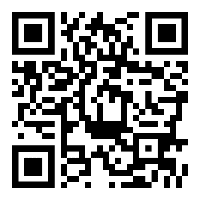 Scan or go to www.bachcantatatexts.org/BWV230 for an annotated translationLobet den Herrn, alle Heiden, und preiset ihn, alle Völker! Denn seine Gnade und Wahrheit waltet über uns in Ewigkeit. Alleluja.Praise the Lord, all gentiles, and laud him, all peoples. For his grace and truth rules over us into eternity. Hallelujah.(transl. Michael Marissen and Daniel R. Melamed)